Приложение №2к постановлению администрацииЗАТО г. Радужный Владимирской области от 07.12.2022    №    1597Внесение изменений в проект планировки 7/3 квартала ЗАТО г. Радужный Владимирской областиУсловные обозначения:положение границ земельных участков в северо­западной части 7/3 квартала, предусмотренное проектом планировки 7/3 кварталановое положение границ земельных участков в северо­западной части 7/3 кварталахарактерная точка границ земельных участков41а40а37а39а 38аS = 875 м²S = 888 м²29а30согласовано:б ¤­®Ј®а®¤Ђ§ ў «Ґ­ЂЂизрытозаваленАгаз.стб.изрыто	ТПгаз.стб.АААцизрытоА2 кабелянаружного освещения	цдорожный знак 3.28Щ	"остановка запрещена"	АА	АцА	АцААц	детскаяплощадкац	АцА	ЩЩАцц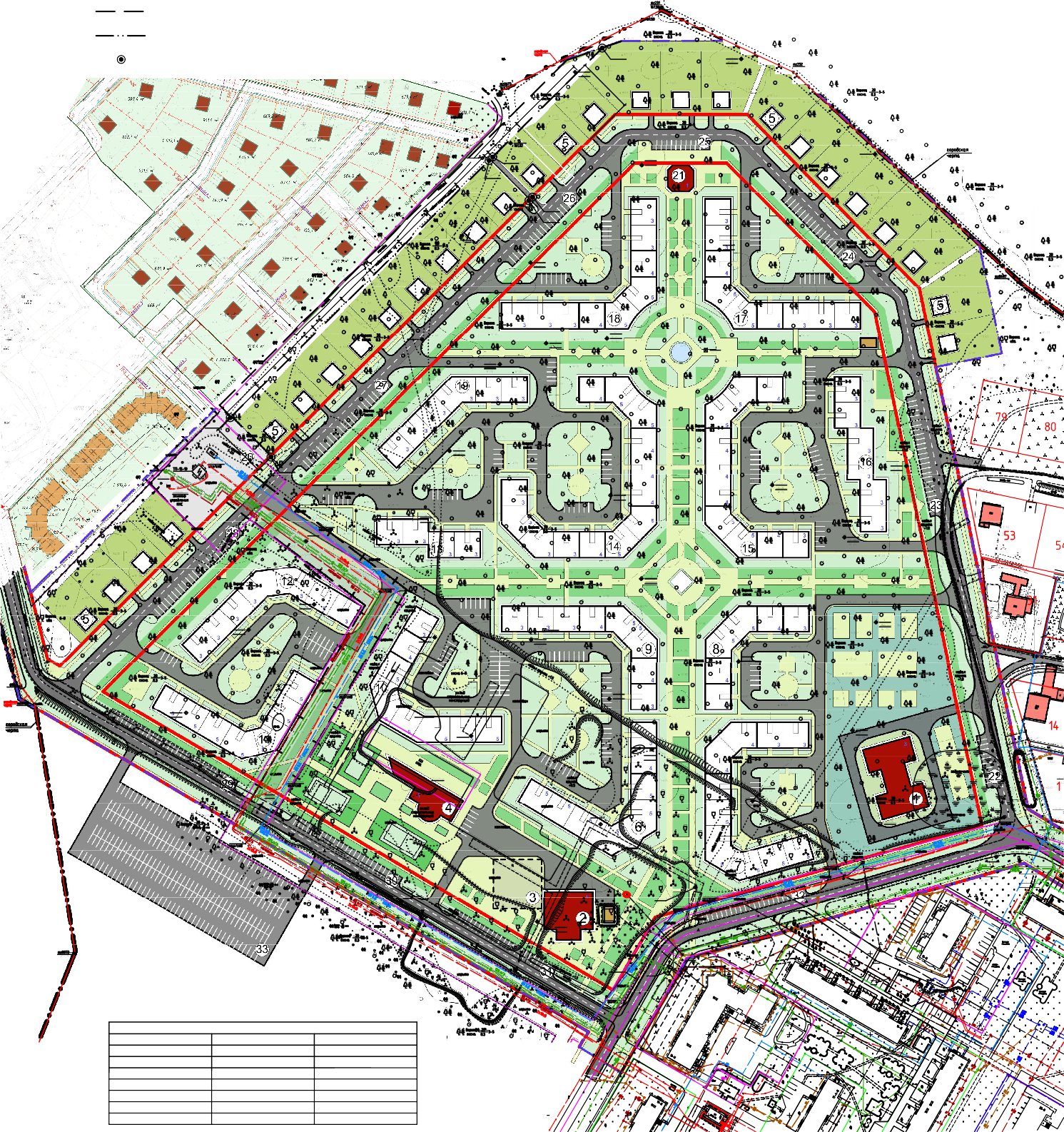 Таблица координат характерных точек в МКС-33А	Азавален	А	А	цАцЩццА	ц	АА                   ццц	АцццццццАц	цА№ характерной точкиХY29а177879,85216999,6730177855,52217024,8437а178038,91217159,8238а178014,08217184,4839а178016,33217186,7540а178041,17217162,0941а178108,49217229,87